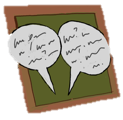 Before you complete this module, please complete a discussion board post that answers the following questions. Once you've posted, please respond to at least two of your classmates' posts. Share a situation in which you have used (or would use) shaping to teach a new behavior or improve performance of an existing behavior.Explain why shaping would be an appropriate approach to teach that skill.You may use the space below to draft a copy of your response before posting a copy online.______________________________________________________________________________________________________________________________________________________________________________________________________________________________________________________________________________________________________________________________________________________________________________________________________________________________________________________________________________